С 5 июня  по 9 июня  2017 г. в детском саду  прошла «Неделя экологии »«Научиться ведать природу – значит приобщиться к  ней, быть ей  не чужим,  а  близким,  своим…» Д.М.  Кайгородов.В  наши  дни, когда  мир находится на  грани экологической катастрофы и под угрозой  будущее  всего  человечества, ни  один  здравомыслящий  человек  не  станет отрицать,  что  экологическое  воспитание и образование  являются  одной  из  актуальных  проблем современности. Именно  в дошкольном  возрасте  необходимо  закладывать в  детях  представление о  том, что человек нуждается  в  экологической  чистоте  окружающей  природы.В нашем детском  саду   в рамках экологической  недели были проведены разные мероприятия во  всех группах детского  сада.Мероприятия недели экологии: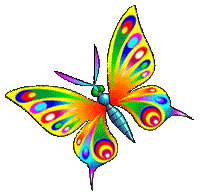 Так ещё раз  утвердимся  в  том,  что экологическое воспитание дошкольников  без  воспитания сердца невозможно.  И  то, как  ребёнок будет  относиться к окружающему миру,  научится  быть  любящим,  понимающим  хозяином  природу, воспринимающим  себя, как  часть  единой. Всё хорошее в людях - из детства!Мы хотим, чтоб земля расцветала,И росли, как цветы, малыши,Чтоб для них экология сталаНе наукой, а частью души!  День недели Непосредственная образовательная  деятельность педагога с детьмиСамостоятельная деятельность детей ПОНЕДЕЛЬНИКБеседа «Люблю тебя - мой край родной»Загадки старичка - Лесовичка Д.игра «Кто где живет?» Д. игра «Можно - нельзя» правила поведения в природе и  живыми объектами.Экологическое развлечение «День Земли» (рисунки на асфальте) Исследовательская деятельность по изучению свойств земли и пескаИгры с песком и водой.Рассматривание энциклопедий.Развивающие настольные игры Рассматривание альбома "Их нужно охранять"           ВТОРНИКБеседа «Кто такие домашние животные»Дидактическая игра «Узнай и назови», «Кто, где живет»Игры, опыты по ознакомлению с воздухом Творческая игра на подражание животным «На лугу пасутся ко…» Продуктивная деятельность «Книжки самоделки»Игры с разрезными картинками «Составь картинку»Игры-упражнения «Части – целое»  Настольно-печатные игры«Домино животные», «Домино растения»Подвижные игры                      СРЕДАИсследовательская деятельность по изучению свойств воды, окрашивание воды «разноцветная вода»Игра с картинками "Для чего нужна вода?"Наблюдение  на участке детского сада за явлениями природы Продуктивная деятельность «Наш дом-планета земля» (рисование) Чтение художественной литературы (экологические сказки) Сюжетно ролевые игры «Строим экологический город», «Зоомагазин»Составление пазлов, мозаики Дидактическая игра с картинками или мячом "Кто где  живет?" ЧЕТВЕРГ Знакомимся с музыкальными произведениями о природе («Времена года, «Вальс цветов» П.И.Чайковский и др.)Построение логических цепочек "Что из чего"Экологические дидактические игры «С какой ветки детки?», «Узнай цветок» и др.Словесная игра «Подбери  словечко» (признак, действия)Прослушивание аудиозаписи  «Голоса леса»Рассматривание пейзажей, иллюстраций о природе."Разложи экологическую дорожку" ("Рост рассады, лука на подоконнике", "Рост и развитие животных", и т.д.)Подвижные игры  ПЯТНИЦА Контактный зоопаркРазучивание стихов о природе родного края.Экологические музыкальные игры, хороводы.Труд в уголке природы.Релаксация «Обними дерево»  Настольно-печатные игры «Найди пару цветку», «Лото растения», «Составь букет»и др.Рассматривание иллюстраций о родном крае, пейзажи художников.